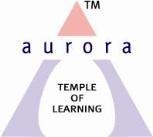 Aurora’s Degree & P.G College(Accredited by NAAC with ‘B++’ grade)Chikkadpally, Hyderabad 500020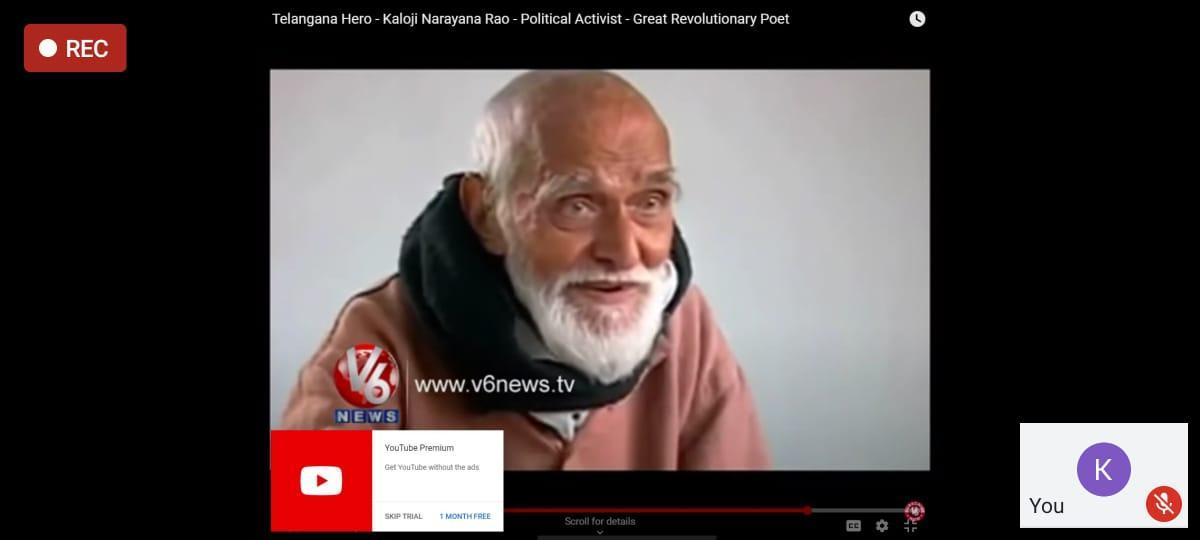 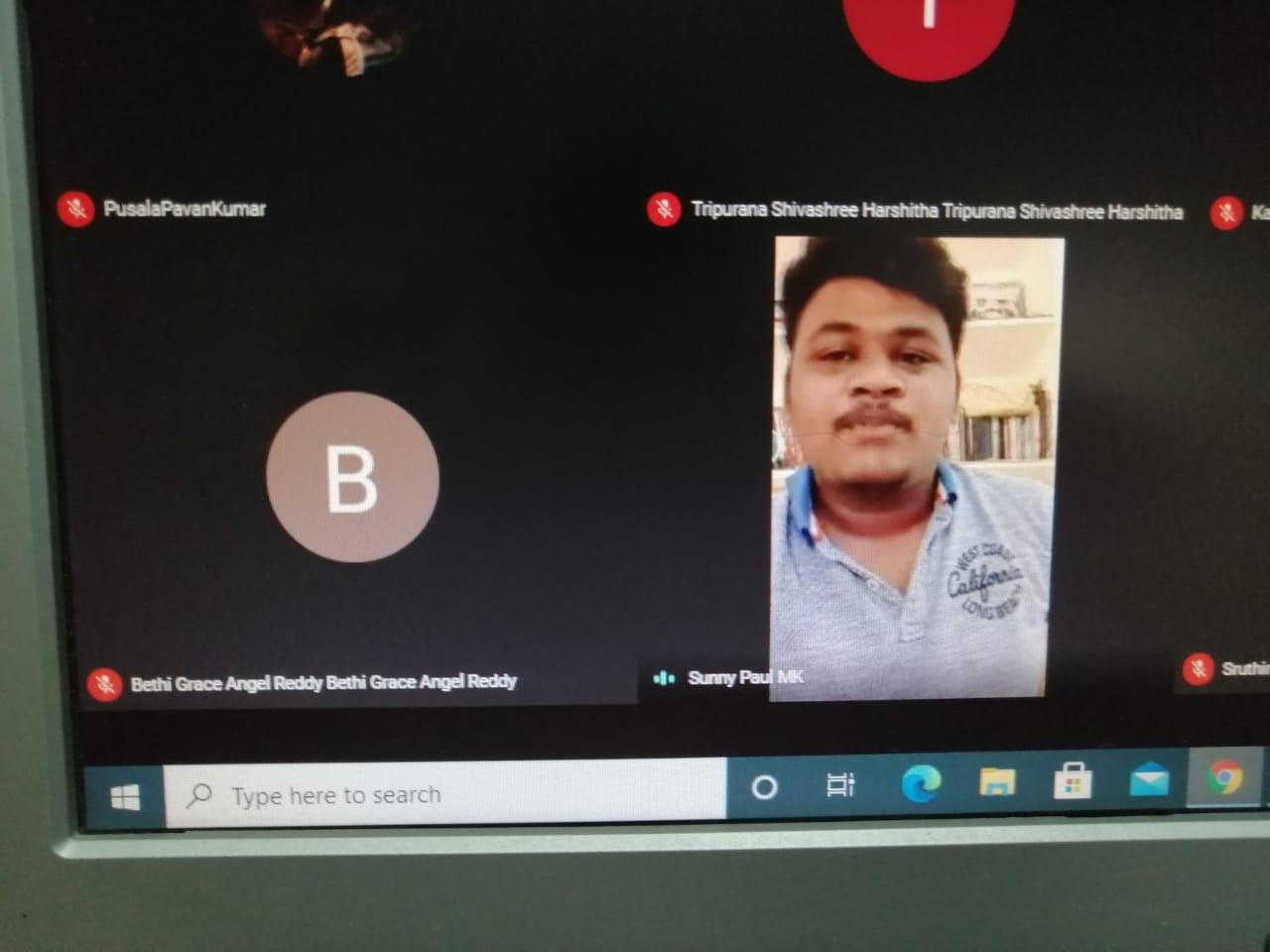 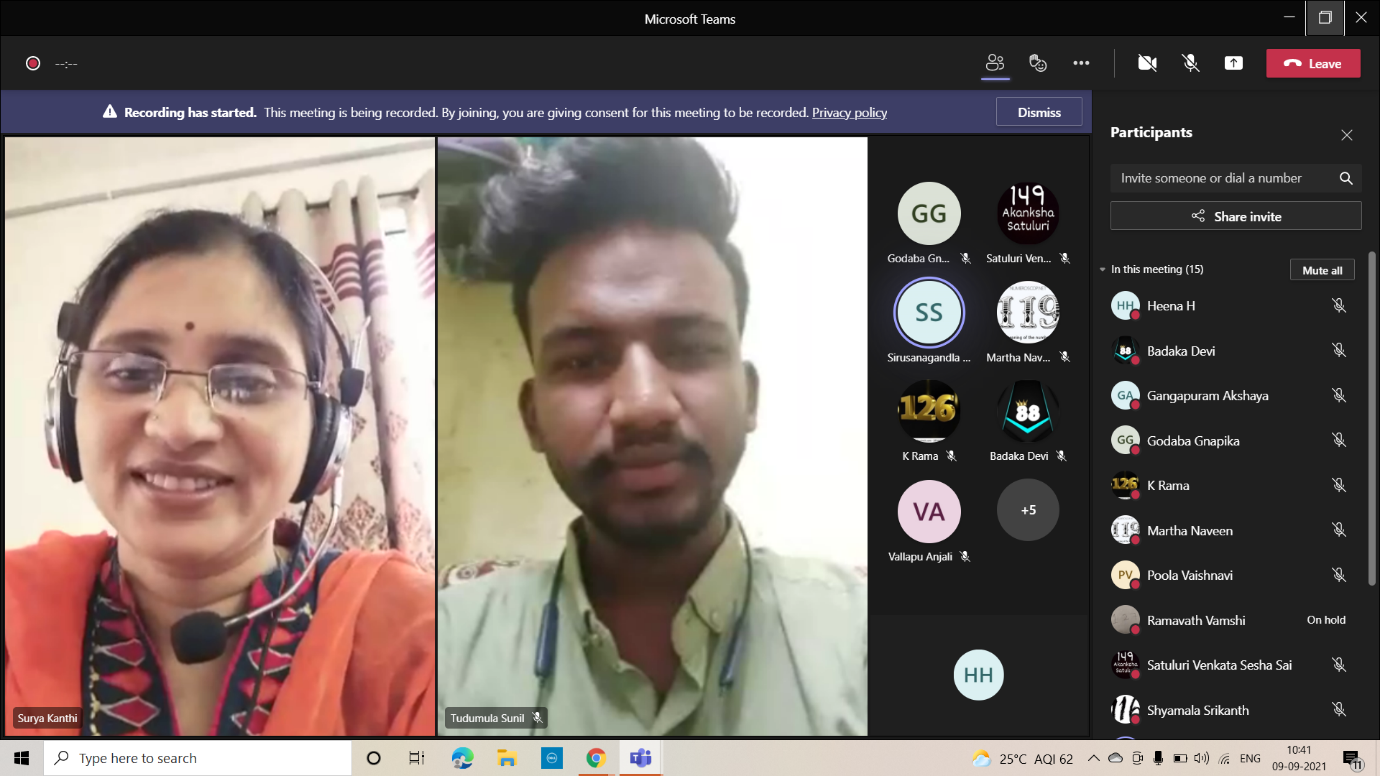 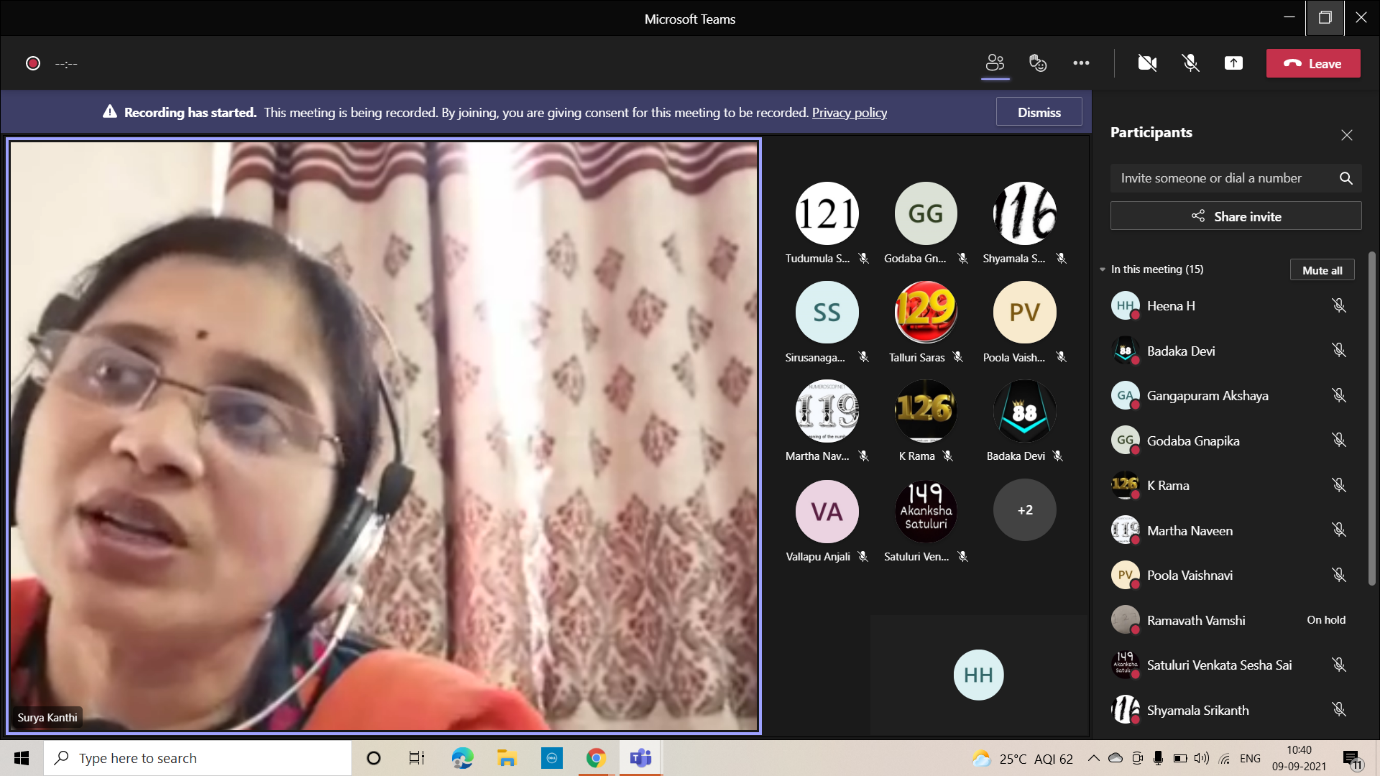 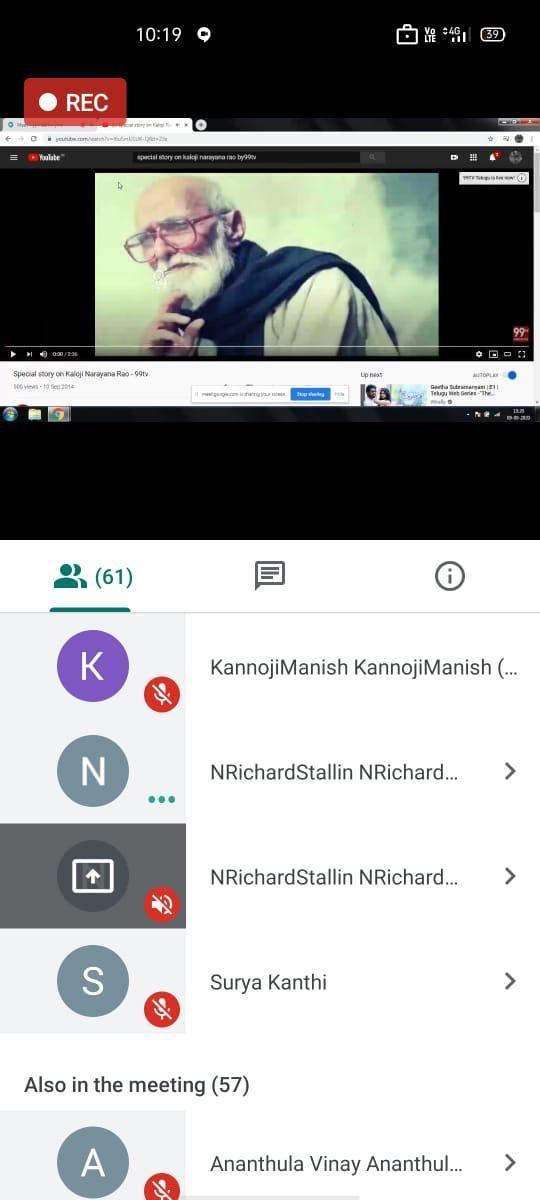 Aurora’s Degree & PG College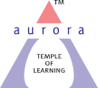 (ACCREDITED BY NAAC WITH 'B++' GRADE) Chikkadpally, Hyderabad 500020EVENT / ACTIVITY DETAILED REPORTPROGRAM SCHEDULE10:00 am - Dr. N. Suryakanthi convener and Associate professor from Department of    Languages started the event allowing the participants to join.10:10 am - Welcome address and Introduction of  Dr. Viswanadham Bulusu  10:15 am  -A Classical dance video shown by Nagadurga10:20 am - A song by Sunny Paul10:25 am - A PPt representation by T. SunilKumar10:60 am - A Video of ‘Kaloji’s  Mukhamukhi'  shown by Dr. N.  Suryakanthi 11:00 am - Vote of thanks given by T. SunilKumarLIST OF FACULTY COORDINATORS (DEPARTMENT)Dr.N.SuryakanthiLIST OF THE STUDENT COORDINATORS (NAME , ROLL NO, CLASS & SECTION) LIST OF THE PARTICIPANTS (NAME , ROLL NO, CLASS & SECTION, NO OF GIRLS, BOYS, CASTE )List of Boy Participants: 63List of   Girl Participants  : 19PARAGRAPH ABOUT THE PROCEEDINGS (TILL THE END OF THE EVENT)Telangana Bhasha Dinosthavam was conducted by Dr. N. Suryakanthi, from Department of Languages on the 9thSeptember, 2021. All the students with their Language Telugu have participated in this event. The main aim of the event is to create awareness among the students about the Telangana Bhasha DinosthavamTelangana  Bhasha Dinosthavam  was celebrated on  9thSeptember 2021 at  Aurora’s Degree & PG College, through OnlineMicrosoft Teams. The event commenced   with the introduction of the participants and introductory speech  by our honorable Principal  Sri. Vishwanandam Bulusu , Vice- Principal Sri Sai Krishna.The convener of the event Dr. N. Suryakanthi (Telugu faculty) from Department of Languages gave an introductory speech about KALOJI NARAYANARAO, whose full name was “RAGHUVEERNARAYANLAKSHMIKANTH SRINIVAR RAO RAM RAJA KALOJI”.Various Presentations like PPt, Songs, and videos have been presented in Google meet.Students got to know about Kaloji Narayanarao and his contribution to Telugu Language through this event. They also learnt and knew about the works and life of such eminent personalities of Telangana.INCOME AND EXPENDITURENilEVENT PHOTOS ( MIN 2 MAX 4)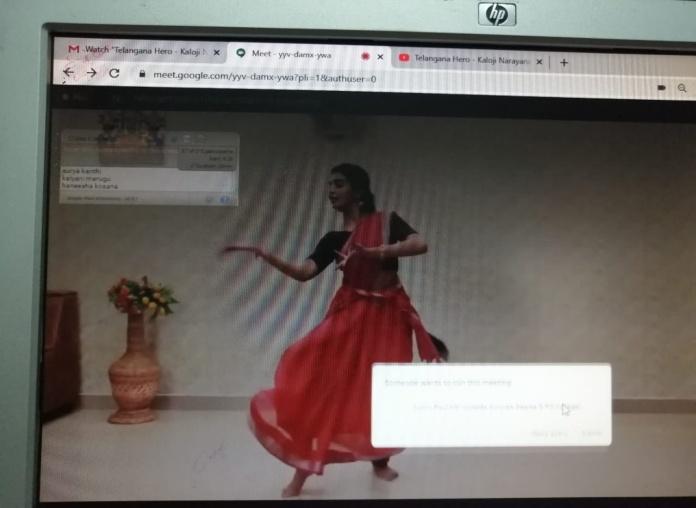 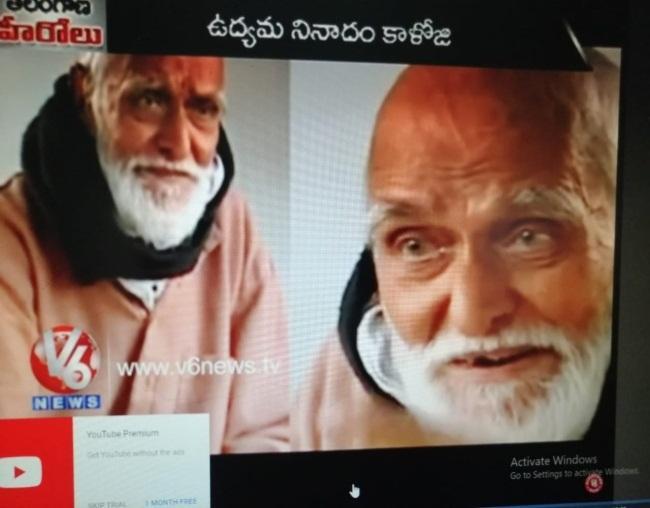 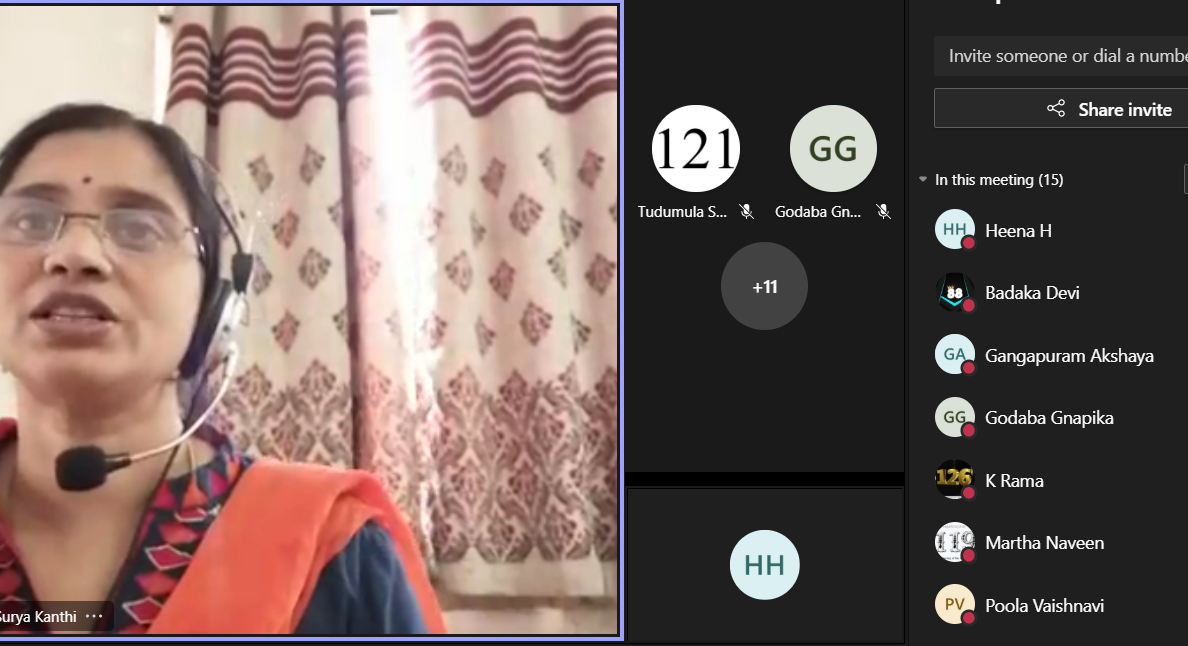 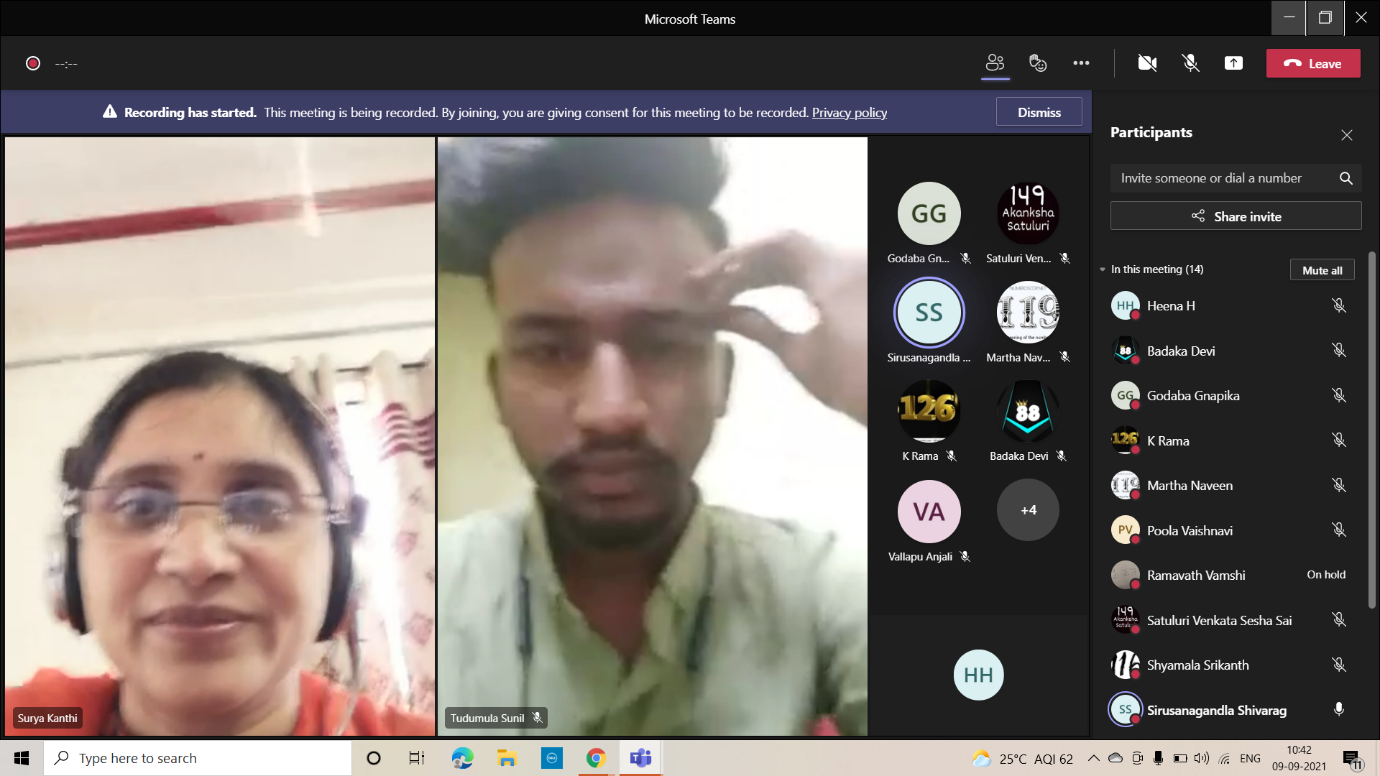 GUEST PROFILE (IF ANY)        NilFEED BACK IF ANY  NilATTACHMENTS:NilEVENT/ACTIVITY PROPOSAL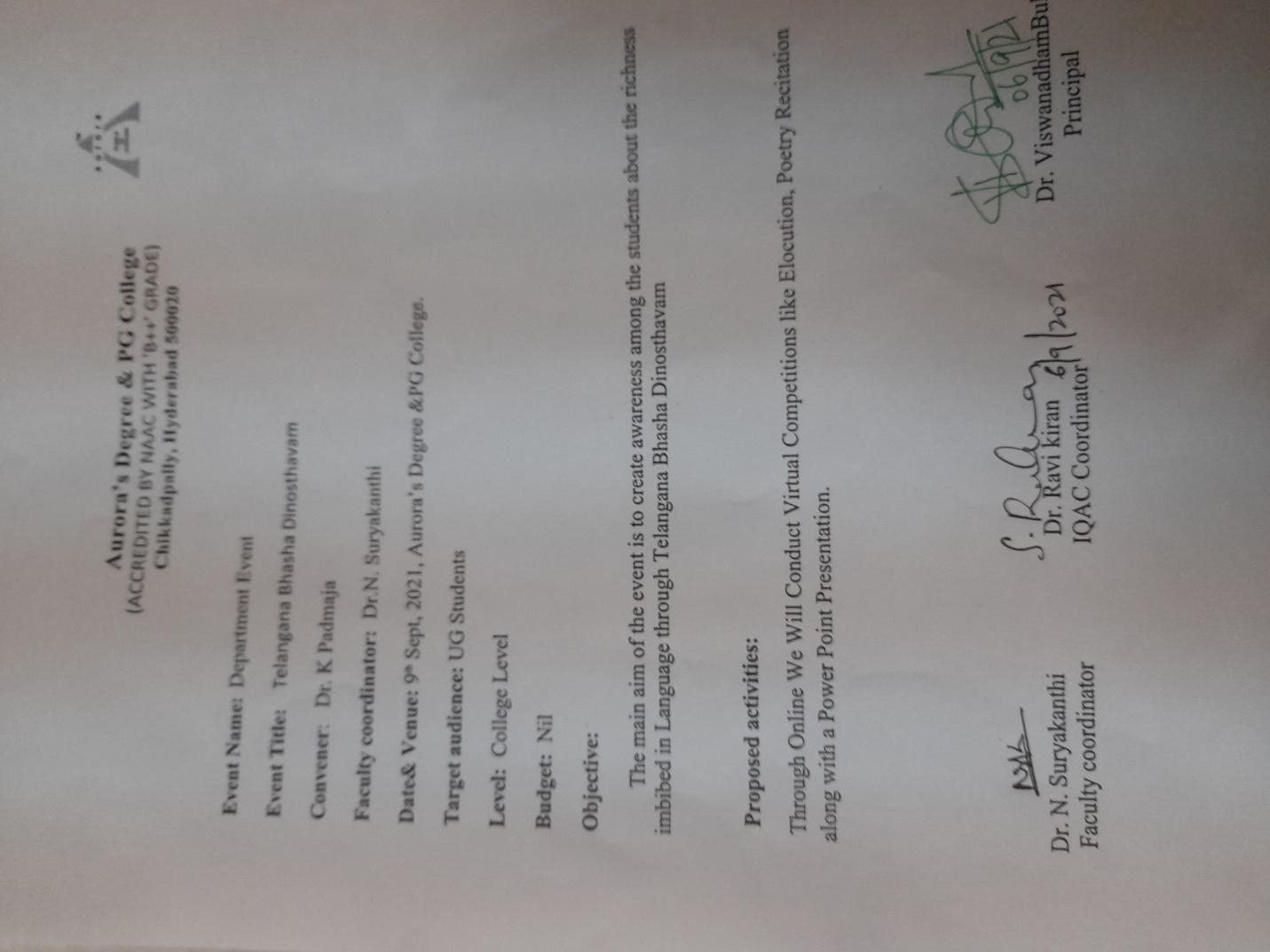 EVENT / ACTIVITY NOTICENilRECEIPTS (IF ANY)NilCERTIFICATES (IF ANY)NilLETTERS OF COMMUNICATION (IF ANY)NilNAME OF THE EVENTTELANGANA BHASHA DINOSTHAVAMFACULTY INCHARGEDr. N. SuryakanthiDEPARTMENTLanguagesDATE9thSeptember, 2021VENUEAurora’s Degree & PG CollegeTARGET AUDIENCETelugu StudentsObjective: The main aim of the event is to create awareness among the Students  about  the Telangana Bhasha DinosthavamBrief about the event: Telangana BhashaDinosthavam was celebrated on 9thSeptember 2021 Aurora’s Degree & PG College. The event commenced with the introduction of the participants in the Online Microsoft Teams by our honorable Principal Sri.Viswanadham Bulusu , Vice- Principal Sri Sai Krishna. The convener of the event Dr. N. Suryakanthi (Telugu faculty) from Department of Languages will give an introduction speech about KALOJI NARAYANARAO, whose full name was “RAGHUVEERNARAYANLAKSHMIKANTH SRINIVAR RAO RAM RAJA KALOJI”.Various Presentations like PPt, Songs, and Videos organized through online meet. Student coordinators  are B.V.Anjali -MSCS- 1, SaiDivyaAkanksha-BBA-1, SunilKumar – B.Com Gen- 1C and Sunny Paul- B.Comp Appli - 2DOutcome: Students got to know about Kaloji Narayanarao through this event. According to Students view, conducting such events will give them awareness about the opportunities to showcase their talent which motivates and enhances in learning about the works and life of such eminent personalities of Telangana.NAME OF THE EVENT / ACTIVITYTELANGANA BHASHA DINOTSAVAMTYPE OR TITLE OF EVENT / ACTIVITYDr. N. SuryakanthiFACULTY INCHARGELanguagesDEPARTMENT/CELL/COMMITTEE/CLUBDepartmentDATE9thSeptember, 2021VENUEAurora’s Degree & PG CollegeTARGET AUDIENCETelugu StudentsS.NoNameSection1T. SunilKumarB.Com Gen - B2SaiDivyaAkankshaBBA-13B.V.AnjaliMSCS- 14Sunny PaulB.com Appli -2DS.NOS.NOName of the StudentShaik NayimuddinShaik Mohammad KhadarMohammed MuzakkirVadde ShivakumarGaddam AdithyaShaik Muqheet AadilMeda Siva SaiAnanthula VinayRongali MohanP Sai KiranGullipalli ArjunKolisetty ChaitanyaGarlapati Hemanth RajKonkal LaxminarayanareddySreerama Venkata Sai Pavan KalyanAvusula VignanB Mangala Sandeepandapally Sri PhaneeshDeshavath Mahesh Babu NaikSonnapuwar Saketh          21Puram AbhilashPuram Abhilash         22Gangapuram AkshayaGangapuram Akshaya         23Kummara Narendra BabuKummara Narendra Babu         24Karnakanti Udhay KumarKarnakanti Udhay Kumar         25Sattiraju Naga Sai Sri CharanSattiraju Naga Sai Sri Charan         26Praveen KumarPraveen Kumar        27Gone Vinay ReddyGone Vinay Reddy        28Pulagam Uday KumarPulagam Uday Kumar29Neela Sumanth MudhirajNeela Sumanth Mudhiraj30Thota Lohit SaiThota Lohit Sai31Regati YashwanthRegati Yashwanth32Poola VaishnaviPoola Vaishnavi33Vadthyavath AnandVadthyavath Anand34Kanaparthi RishikrajKanaparthi Rishikraj35Shaik SohailShaik Sohail36Thodupunoori RuchithaThodupunoori Ruchitha37Palle SridharPalle Sridhar38G Sandhya ReddyG Sandhya Reddy39Gaddam PrathapGaddam Prathap40T AshrithaT Ashritha41Gangula SiddharthaGangula Siddhartha42Gutti Arun KumarGutti Arun Kumar        43P ShivakumarP Shivakumar        44Nitta MalleshNitta Mallesh       45Sirusanagandla ShivaragSirusanagandla Shivarag        46Kura SiddharthaKura Siddhartha        47Mahankali SanjayMahankali Sanjay        48Madi Sai Ram ReddyMadi Sai Ram Reddy49Lingala Maniraj GoudLingala Maniraj Goud50Padigela Praveen KumarPadigela Praveen Kumar51Madi Sai Ram ReddyMadi Sai Ram Reddy52Lingala Maniraj GoudLingala Maniraj Goud53Padigela Praveen KumarPadigela Praveen Kumar54Gudala AkhilGudala Akhil55Kala Lalitha Tripura SundariKala Lalitha Tripura Sundari56G Vinod KumarG Vinod Kumar57Bethi Grace Angel ReddyBethi Grace Angel Reddy58Bingi JayanthBingi Jayanth59Dappu Aravind BabuDappu Aravind Babu60Ekaamber KavetiEkaamber Kaveti61Gaddala SairushikanthGaddala Sairushikanth62Manga Reshwanth KumarManga Reshwanth Kumar63Akash PondicherryAkash Pondicherry1Surasani Tejaswini2Sheguri Madhavi3Nagandla Rishitha4Kandela Gaddam Sruthi5Puram Abhilash6Kadapalla Pooja7Sariyam Usha8Challa Sravani9Gudise Sushma10N Shivani11Kantekar Vamshi Krishna12Pottabathni Sanjana13Kondu Prathyusha14Yacham Harshitha15Tripurana Shivashree Harshitha16Gaddaraju Keerthana17Palleni Sruthi18Chirravuri Vaishnavi19Godaba Sai Gnapika